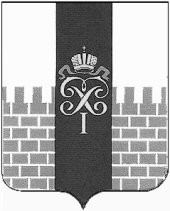 МУНИЦИПАЛЬНЫЙ СОВЕТМУНИЦИПАЛЬНОГО ОБРАЗОВАНИЯ ГОРОД ПЕТЕРГОФпроектРЕШЕНИЕ__________ 2019 г.                                                                                                      № ____О придании статуса юридического лица избирательной комиссии муниципального образования город Петергоф В соответствии с ч. 3 ст. 24 Федеральный закон от 12.06.2002 N 67-ФЗ «Об основных гарантиях избирательных прав и права на участие в референдуме граждан Российской Федерации», ч. 7 ст. 14 Закона Санкт-Петербурга от 26.05.2014 N 303-46 «О выборах депутатов муниципальных советов внутригородских муниципальных образований Санкт-Петербурга», ч. 2 ст. 33 Устава муниципального образования город Петергоф  Муниципальный Совет муниципального образования город Петергоф РЕШИЛ:Придать статус юридического лица  избирательной комиссии муниципального образования город Петергоф.Поручить председателю избирательной комиссии муниципального образования город Петергоф Носаевой И.В. произвести государственную регистрацию юридического лица в установленном законом порядке.Решение вступает в силу со дня опубликования.Контроль за исполнением настоящего Решения возложить на главу муниципального образования город Петергоф, исполняющего полномочия председателя Муниципального Совета, Малик С.В.                                                                         Глава муниципального образования город Петергоф, исполняющий полномочия председателя Муниципального Совета                                                                              С.В. Малик 